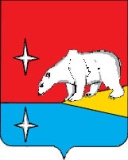 АДМИНИСТРАЦИЯГОРОДСКОГО ОКРУГА ЭГВЕКИНОТП О С Т А Н О В Л Е Н И Еот 21 февраля 2022 г.	                                    № 74 - па                                                 п. ЭгвекинотОб изменении адреса объекту недвижимости в городском округе ЭгвекинотВ целях устранения дублирования адресов и упорядочивания почтовой нумерации адресов, руководствуясь Уставом городского округа Эгвекинот, административным регламентом предоставления муниципальной услуги «Присвоение, изменение и аннулирование адресов на территории городского округа Эгвекинот», утверждённым постановлением Главы городского округа Эгвекинот от 1 апреля 2016 г. № 64-пг, и Правилами присвоения, изменения и аннулирования адресов на территории городского округа Эгвекинот, утвержденными постановлением Администрации городского округа Эгвекинот от 15 января 2016 г. № 16-па, Администрация городского округа ЭгвекинотП О С Т А Н О В Л Я Е Т:1.	Внести изменения в адрес объекта недвижимости: здание гаража, назначение - нежилое, площадь 2060,4 кв.м., находящемуся на земельном участке с кадастровым номером 87:06:000000:36, расположенному по адресу: Чукотский автономный округ, Иультинский район, поселок Эгвекинот, ул. Ленина, строение 24а, присвоить следующий почтовый адрес: Чукотский автономный округ, Иультинский район, поселок Эгвекинот, ул. Ленина,                д. 24а.2. Отделу градостроительства и архитектуры Администрации городского округа Эгвекинот (Глущенко А.С.) внести изменения в адресную схему п. Эгвекинот городского округа Эгвекинот и обеспечить размещение в Федеральной информационной адресной системе сведений, указанных в пункте 1 настоящего постановления.3. Настоящее постановление подлежит размещению на официальном сайте Администрации городского округа Эгвекинот в информационно-телекоммуникационной сети «Интернет».4. Настоящее постановление вступает в силу с момента подписания.5. Контроль за исполнением настоящего постановления возложить на первого заместителя Главы Администрации городского округа Эгвекинот Абакарова А.М.Глава Администрации                                                                                          Р.В. Коркишко 